COMMENT S’INSCRIRE AU CLUB ?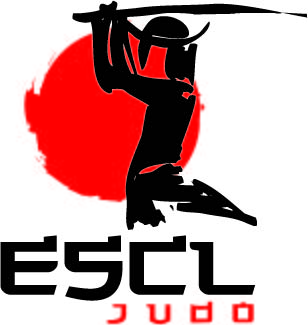 Pour vous inscrire au club vous devez:Si vous faites un essai remplissez ce formulaire :https://docs.google.com/forms/d/e/1FAIpQLScjY4kaE-S4V2KIp2abqLMA03DgzPxKwCNIAnaUCQVH4Us-Kg/viewform?vc=0&c=0&w=1&flr=0Si vous êtes adhérents ou si vous lorsque vous avez fait vos essais remplissez la fiche d'adhésion en ligne :https://docs.google.com/forms/d/e/1FAIpQLSdzm0omFEimQt759gc1T4oMtanvMJLZsq2gSNpFOh0CN4Inrg/viewform?usp=sf_linkAmener une photo d'identité pour les nouveauxAmener les paiements (comprend l’adhésion au club, la licence, la cotisation et le kimono):* 3 chèques (encaissement octobre-novembre et décembre)- 2018: 194€ (94 -50 – 50)- 2017: 214€ (114- 50 -50)- 2016 et plus: 307€ (145- 81 – 81)- Taïso 2 fois /sem: 307€ (145 - 81 – 81)- Taïso 1fois / sem: 244€ (124 - 60 – 60)* 1 chèque pour la caution du kimono non daté- 50€Possibilité de payer en coupons sport, ANCV, pass’sport, carte epass, carte collégien de provence, espèce,chèque